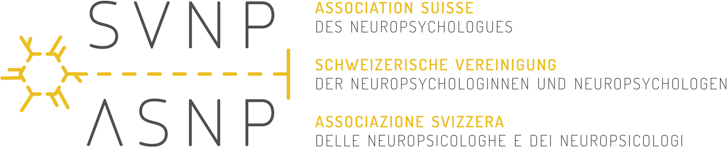 Demande d’adhésion pour les cabinets de neuropsychologie si vous avez adhéré à la solution transitoire avec HSK/CSS!J’ai déjà adhéré à la solution transitoire avec HSK et CSS par l’intermédiaire de l’ASNP. Je confirme, par le présent formulaire, que je consens à être automatiquement considéré/e comme adhérent/adhérente aux conventions définitives sur la valeur du point tarifaire en vigueur au 1.4.2021 avec HSK, CSS et tarifsuisse ag (ou je m’y oppose en l’absence de consentement).Je confirme remplir toutes les conditions prévues par la convention sur la valeur du point tarifaire à laquelle/auxquelles je souhaite adhérer ainsi qu’accepter et observer intégralement les dispositions contractuelles.Nom et adresse du prestataire de service:Nom du demandeur / de la demandeuse d’adhésion:Je souhaite adhérer / ne pas adhérer à la / aux conventions tarifaires suivante/s:Frais occasionnés:L’adhésion à une, deux ou toutes les 3 conventions tarifaires n’occasionne plus aucun frais pour vous, si vous êtes membre de l’ASNP. Si vous êtes pas membre de l’ASNP et vous avez déjà payé une cotisation d’adhésion à la solution transitoire HSK/CSS, ça vous donne droit à l’adhésion gratuite à une, deux ou toutes les 3 conventions tarifaires définitives. Par contre à partir de 2023, une cotisation annuelle récurrente d’utilisation de 300 CHF vous sera facturé.
Date, Signature:       ___________________________________________Adresse: Secrétariat ASNP c/o FSP, Effingerstrasse 15, 3008 Berne, info@neuropsy.ch, 
Tél. 031 388 88 20
Une demande doit être faite sur http://www.refdata.ch pour le GLN, et sur https://sasis.ch pour le N° RCC Cabinet N° RCCGLN (global location no)SupplémentRueCP / VillePrénom / nomTitre / fonctionE-mailTéléphoneMembre de l’ASNPOUI / NON (Veuillez rayer la mention inutile)Convention tarifaire au 1.4.2021 de l’ASNP avec HSK:O   OUI, j’adhère.O   Non, je n’adhère PAS.Convention tarifaire au 1.4.2021 de l’ASNP avec CSS:O   OUI, j’adhère.O   Non, je n’adhère PAS.Convention tarifaire au 1.4.2021 de l’ASNP avec tarifsuisse ag:O   OUI, j’adhère.O   Non, je n’adhère PAS.